,,აკადემიური წერის“  ტრენინგ-კურსი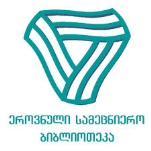 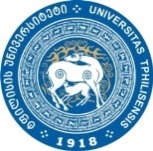 გეგმა-გრაფიკი2019 წელი, მაისიმისამართი:  თსუ ეროვნული სამეცნიერო ბიბლიოთეკა.მერაბ ალექსიძის II შესახვევი N 3, სართული III,  N402 აუდიტორია.№თარიღიმოდულის დასახელებათემატიკადროპედაგოგის სახელი, გვარი1.25 მაისისამეცნიერო ნაშრომის შექმნა,ნაშრომის სტრუქტურასამეცნიერო სტილისამეცნიერო სტილის მოთხოვნები და მახასიათებლებიენობრივი საშუალებებისაბაკალავრო ნაშრომის მოთხოვნები  და მახასიათებლები11:00-14:00გიული შაბაშვილიხათუნა მარწყვიშვილი2.27 მაისისამეცნიერო ნაშრომის გაფორმების წესებისამეცნიერო მუშაობის ორგანიზებაAPA - ციტირების სტილიChicago - ციტირების სტილიპროგრამა Mendeley   თეორიული საფუძვლები და პრაქტიკული გამოყენება11:00-12:30ცისია პაპიაშვილინატალი გიორგობიანი2.27 მაისიანტიპლაგიატირა არის პლაგიატი?როგორ ავარიდოთ თავი პლაგიატს?Turnitin-ის გამოყენება12:30-13:30თეა პაპიაშვილინანუკა ნემსიწვერიძე2.27 მაისიელექტრონული სამეცნიერო მონაცემთა ბაზებიელექტრონული სამეცნიერო ბიბლიოთეკები.სამეცნიერო ლიტერატურის მოძიების ტექნიკა და სტრატეგიები13:30-14:30მარიკა ჟორჟოლიანიანა ტივაძე